The Nativity of the Holy VirginRUSSIAN ORTHODOX GREEK CATHOLIC CHURCH1220 CRANE STREETMENLO PARK,  CALIFORNIA 94025(650)  326-5622 tserkov.org 20–е Воскресенье После Троицы – Пророка Осии  – Преподобномученика Андрея Критского– Глас 3Тропари и Кондаки после Малого Входа:Тропарь Воскресный Глас 3:Да веселя́тся небе́сная, / да ра́дуются земна́я, / я́ко сотвори́ держа́ву / мы́шцею Свое́ю Госпо́дь, / попра́ сме́ртию сме́рть, / пе́рвенец ме́ртвых бы́сть; / из чре́ва а́дова изба́ви на́с, / и подаде́ ми́рови ве́лию ми́лость.Тропарь Храма Глас 4:Рождество Твое, Богородице Дево,/ радость возвести всей вселенней:/ из Тебе бо возсия Солнце Правды, Христос Бог наш,/ и, разрушив клятву, даде благословение,// и, упразднив смерть, дарова нам живот вечный.Тропарь Преподобномученика Глас 4:Постнически предподвизався на горе,/ умная врагов ополчения всеоружием Креста погубил еси, всеблаженне,/ паки же ко страдальчеству/ мужески облеклся еси,/ убив Копронима мечем веры,/ и обоих ради венчался еси от Бога,// преподобномучениче Андрее, приснопамятне.Кондак Воскресный Глас 3:Воскре́сл еси́ дне́сь из гро́ба, Ще́дре, / и на́с возве́л еси́ от вра́т сме́ртных; / дне́сь Ада́м лику́ет, и ра́дуется Е́ва, / вку́пе же и проро́цы с патриа́рхи воспева́ют непреста́нно / Боже́ственную держа́ву вла́сти Твоея́.Кондак Преподобномученика Глас 8:Мужества тезоименитому благодарение,/ яко благочестия тайноглагольнику,/ похвальная воззовем от любве тебе, богоблаженне,/ но, яко имея дерзновение ко Господу,/ от всяких лютых ны спаси, да поем:// радуйся, отче приснопамятне.Кондак Храма Глас 4:Иоаким и Анна поношения безчадства/ и Адам и Ева от тли смертныя свободистася, Пречистая,/ во святем рождестве Твоем./ То празднуют и людие Твои,/ вины прегрешений избавльшеся,/ внегда звати Ти:// неплоды раждает Богородицу и Питательницу Жизни нашея.Послание к Галатам (1:11-19):11Возвещаю вам, братия, что Евангелие, которое я благовествовал, не есть человеческое, 12ибо и я принял его и научился не от человека, но через откровение Иисуса Христа. 13Вы слышали о моем прежнем образе жизни в Иудействе, что я жестоко гнал Церковь Божию, и опустошал ее, 14и преуспевал в Иудействе более многих сверстников в роде моем, будучи неумеренным ревнителем отеческих моих преданий. 15Когда же Бог, избравший меня от утробы матери моей и призвавший благодатью Своею, благоволил 16открыть во мне Сына Своего, чтобы я благовествовал Его язычникам,- я не стал тогда же советоваться с плотью и кровью, 17и не пошел в Иерусалим к предшествовавшим мне Апостолам, а пошел в Аравию, и опять возвратился в Дамаск. 18Потом, спустя три года, ходил я в Иерусалим видеться с Петром и пробыл у него дней пятнадцать. 19Другого же из Апостолов я не видел никого, кроме Иакова, брата Господня.Евангелие От Луки (8:5-15):5вышел сеятель сеять семя свое, и когда он сеял, иное упало при дороге и было потоптано, и птицы небесные поклевали его; 6а иное упало на камень и, взойдя, засохло, потому что не имело влаги; 7а иное упало между тернием, и выросло терние и заглушило его; 8а иное упало на добрую землю и, взойдя, принесло плод сторичный. Сказав сие, возгласил: кто имеет уши слышать, да слышит! 9Ученики же Его спросили у Него: что бы значила притча сия? 10Он сказал: вам дано знать тайны Царствия Божия, а прочим в притчах, так что они видя не видят и слыша не разумеют. 11Вот что значит притча сия: семя есть слово Божие; 12а упавшее при пути, это суть слушающие, к которым пото́м приходит диавол и уносит слово из сердца их, чтобы они не уверовали и не спаслись; 13а упавшее на камень, это те, которые, когда услышат слово, с радостью принимают, но которые не имеют корня, и временем веруют, а во время искушения отпадают; 14а упавшее в терние, это те, которые слушают слово, но, отходя, заботами, богатством и наслаждениями житейскими подавляются и не приносят плода; 15а упавшее на добрую землю, это те, которые, услышав слово, хранят его в добром и чистом сердце и приносят плод в терпении. Сказав это, Он возгласил: кто имеет уши слышать, да слышит!Слово от Свт. Феофана Затворника: Под терниями и волчцами, подавляющими слово Божественной истины, кроме богатства, сластей и скорбей житейских, в нынешнее время надо разуметь и разные ложные учения, распространяемые учеными, потерявшими истину и сбившимися с пути к ней. Таких учений у нас расходится много: иные гласно и открыто идут против истины; другие - под условными намеками, понятными, однако, тем, к кому направляются. В существе они действуют как угар; незаметно входя, омрачают голову и доводят до потери ясного сознания всего окружающего. Кто нахватается этого угара, тот начинает бредить, как сонный, ибо все представляется ему уже совсем не в том виде, как оно есть и как представляется находящемуся в здравом уме. Встретив такое лицо, вы видите, что у него подавлена не только истина всякая, но заглушено и чувство истины, и ложь внедрилась во все составы ума. Как же быть? Не слушать и не читать этих бредней, а когда невольно услышалось или прочиталось, - выбрось из головы, а когда не выбрасывается, - подвергнуть рассуждению, и все разлетится, как дым.Объявления:Все приглашены на обед после службы. После обеда будет занятие Закона Божьего.Будет заседание приходского совета в 18:00 во вторник.В пятницу 4 ноября в 18:00 будет вечерня со вселенской панихидой в честь Дмитриевской Родительской Субботы.Здесь будет обычное выходное расписание (с “Вопросами и ответами” после обеда в воскресенье.Будет благотворительный вечер в пользу IOCC у греческой церкви в г. Кастро Валли с 16:00 до 19:00 в воскресенье 6 ноября.Помолитесь, пожалуйста, за рабов божиих: Архиепископ ВЕНИАМИН, Протоиерей Антоний, Матушка Иоанна, Нина, Елизавета Матвеевна, Михаил (Синкевич), Ираида (Лак), Анисия (Князик), Филипп, Галина, Георгий (Воронин), Екатерина, Фома (Данлоп). За Усопших: Семьён. За Путешествующих: Николь (Джоши); Капитолина. За тех в опасности в Украине: Солдаты Алексей, Александр, Андрей, и Артемий; Надежда, Александр, Лидия, Любовь, Наталья, Александр, Оксана, Мария, Валерий, Николай, Александра, Евгения, Наталья, Галина, Ольга, Павел, Татьяна, Евгений, Димитрий, Светлана, Людмила, Валерий, Надежда, Александр, Юлия, Максим, Ольга, Василий, Анна, Алексей, Любовь, Валентин, Любовь, Анатолий, Евгений, Ксения, Алексей, Екатерина, Артемий, Виктория, Младенец Ярослав, Дмитрий, Иоанна, Вячеслав, Игорь, Евгения, Фотинья, Тамара, Нина, Валентина, Александр, Любовь, Вячеслав, Вячеслав, Екатерина, Жанна, Андрей, Игорь, Виктор.НЕ ПРОПУСТИТЕвозможность поддержать наш приход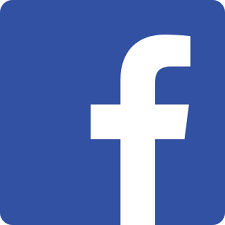 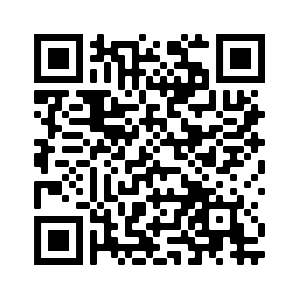 Ставьте лайки на Facebook! @Nativityoftheholyvirginorthodoxchurchmenlopark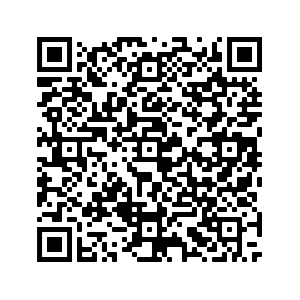 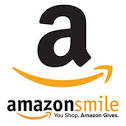 Поддержите нас с помощью Amazon Smile: ищите“The Nativity Of The Holy Virgin Russian Orthodox Greek Catholic Church”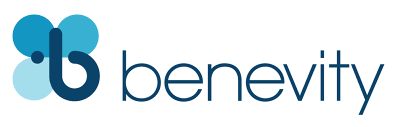 Ваша компания УДВОИТ каждое пожертвование при использовании Benevity!20th Week After Pentecost –– Holy Prophet Hosea –– Monastic Martyr Andrew of Crete –– Tone 3Tone 3 Troparion  (Resurrection)Let the heavens be glad; let earthly things rejoice; for the Lord hath wrought might with His arm. He hath trampled down death by death; the first-born of the dead hath He become. From the belly of Hades hath He delivered us and hath granted to the world great mercy.Tone 4  Troparion  (Parish)Your Nativity, O Virgin, / has proclaimed joy to the whole universe! / The Sun of Righteousness, Christ our God, / has shone from You, O Theotokos! / By annulling the curse, / He bestowed a blessing. / By destroying death, He has granted us eternal Life.Troparion — Tone 4 (St. Andrew)Trained in asceticism on the mountain, / with the weapon of the Cross you destroyed the spiritual assaults of the hostile powers, all-blessed one; / Again you bravely prepared for combat / and slew Copronymus with the sword of faith; / for both struggles you have been crowned by God, monk-martyr Andrew of eternal memory.Tone 3 Kontakion  (Resurrection)Thou didst rise today from the tomb, O Merciful One, and didst lead us out of the gates of death. Today Adam danceth and Eve rejoiceth; and together with them both the Prophets and Patriarchs unceasingly praise the divine might of Thine authority.Kontakion — Tone 3 (St. Andrew)Today the Queen of cities / celebrates the radiant feast of your light-bearing memory, / and invites every city and country to join her. / She rejoices for she has gained a great treasure: / your body which sustained many struggles, martyr Andrew, beacon of Orthodoxy.Tone 4   Kontakion (Parish)By Your Nativity, O Most Pure Virgin, / Joachim and Anna are freed from barrenness; / Adam and Eve, from the corruption of death. / And we, your people, freed from the guilt of sin, celebrate and sing to you: / The barren woman gives birth to the Theotokos, the nourisher of our life!Galatians 1:11-19 (Epistle)11 But I make known to you, brethren, that the gospel which was preached by me is not according to man. 12 For I neither received it from man, nor was I taught it, but it came through the revelation of Jesus Christ. 13 For you have heard of my former conduct in Judaism, how I persecuted the church of God beyond measure and tried to destroy it. 14 And I advanced in Judaism beyond many of my contemporaries in my own nation, being more exceedingly zealous for the traditions of my fathers. 15 But when it pleased God, who separated me from my mother’s womb and called me through His grace, 16 to reveal His Son in me, that I might preach Him among the Gentiles, I did not immediately confer with flesh and blood, 17 nor did I go up to Jerusalem to those who were apostles before me; but I went to Arabia, and returned again to Damascus. 18 Then after three years I went up to Jerusalem to see Peter, and remained with him fifteen days. 19 But I saw none of the other apostles except James, the Lord’s brother.Luke 8:5-15 (Gospel)5 “A sower went out to sow his seed. And as he sowed, some fell by the wayside; and it was trampled down, and the birds of the air devoured it. 6 Some fell on rock; and as soon as it sprang up, it withered away because it lacked moisture. 7 And some fell among thorns, and the thorns sprang up with it and choked it. 8 But others fell on good ground, sprang up, and yielded a crop a hundredfold.” When He had said these things He cried, “He who has ears to hear, let him hear!” 9 Then His disciples asked Him, saying, “What does this parable mean?” 10 And He said, “To you it has been given to know the mysteries of the kingdom of God, but to the rest it is given in parables, that ‘Seeing they may not see, And hearing they may not understand.’  11 Now the parable is this: The seed is the word of God. 12 Those by the wayside are the ones who hear; then the devil comes and takes away the word out of their hearts, lest they should believe and be saved. 13 But the ones on the rock are those who, when they hear, receive the word with joy; and these have no root, who believe for a while and in time of temptation fall away. 14 Now the ones that fell among thorns are those who, when they have heard, go out and are choked with cares, riches, and pleasures of life, and bring no fruit to maturity. 15 But the ones that fell on the good ground are those who, having heard the word with a noble and good heart, keep it and bear fruit with patience.On the Monk Martyr Andrew – from OCA.org:. The Hieromartyr Andrew of Crete lived during the reign of the iconoclast emperor Constantine Kopronymos (741-775), who ordered Christians, under penalty of death, to remove the holy icons from their churches and homes. Believers, who fearlessly resisted the impious iconoclast, and held firmly to the traditions of the holy Fathers, were locked in prison. When the venerable Andrew heard that the emperor was throwing virtuous and pious Christians into prison instead of thieves and robbers, he went to the Church of the Great Martyr Mamas (September 2) in Constantinople and in front of everyone, denounced the heretic for persecuting the true Faith. In an attempt to justify himself the emperor said that it was folly to bestow veneration on wood and paint. To this the monk replied that whoever suffers for holy icons suffers for Christ, but whoever reviles the icon upon which Christ is depicted, offers insult to Christ Himself. The enraged iconoclast gave orders to torture Saint Andrew without mercy. As he was being dragged through the streets to the place of execution, someone cut off the saint’s feet. As a result, Saint Andrew was freed from his torments by death. A hundred years later a Canon was written to the saint by Saint Joseph the Hymnographer (April 4). The saint heals those afflicted with seizures.Announcements:All are invited to coffee hour in the church hall after the service. There will be a Church School lesson after lunch.There will be a parish council meeting on Tuesday the 1st at 6 PM.Vespers with a universal panikhida will be served at 6 PM on Friday the 4th, in honor of Dmitry Soul Saturday.We will have our usual weekend schedule here, with “Questions and Answers” on Sunday.There will be an IOCC fundraiser at the Greek Church in Castro Valley from 4 PM to 7 PM on Sunday the 6th.Please pray for the servants of God: Archbishop BENJAMIN, Archpriest Anthony, Matushka Ioanna, Nina, Elizaveta Matfeevna, Michael (Sinkewitsch), Eroeda (Luck), Anisia (Knyazik), Zoya, Philip, Galina, George (Voronin), Jekaterina, Thomas (Dunlop). For the Reposed: Simeon. For Those Traveling: Nicole (Joshi); Kapitolina. For Those in Ukraine: Soldiers Alexei, Alexander, Andrei, Artem; Nadezhda, Alexander, Lidia, Lubov, Natalia, Alexander, Oksana, Maria, Valery, Nikolai, Alexandra, Eugenia, Natalia, Galina, Olga, Paul, Tatiana, Eugene, Dimitry, Svetlana, Ludmila, Valery, Nadezhda, Alexander, Julia, Maxim, Olga, Vasily, Anna, Alexei, Lubov, Valentin, Lubov, Anatoly, Eugene, Ksenia, Alexei, Ekaterina, Artem, Victoria, the child Yaroslav, Dmitry, Ioanna, Vyacheslav, Igor, Eugenia, Photini, Tamara, Nina, Valentina, Alexander, Lubov, Vyacheslav, Vyacheslav, Katerina, Zhanna, Andrei, Igor, Victor.STAY CONNECTEDsupport our parishLike us on Facebook! @NativityoftheholyvirginorthodoxchurchmenloparkSupport us by using Amazon Smile: search“The Nativity Of The Holy Virgin Russian Orthodox Greek Catholic Church”DOUBLE the impact of your donation through workplace donation matching with Benevity!